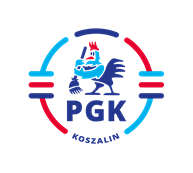 Koszalin, dnia 04.06.2024 r.Nr ogłoszenia :  2024/BZP 00338894/01Nr referencyjny:   25/AP/2024 Identyfikator postępowania: ocds-148610-0e61f817-1b80-11ef-a7c1-72acb4a2af8fID 932606INFORMACJA Z OTWARCIA OFERT wymagana art. 222 ust. 5 Ustawy z dnia 11 września 2019 r. Prawo zamówień publicznych                    (t.j. Dz.U. z 2023 r. poz. 1605 z późn. zm.), w postępowaniu pn: „Dostawa pokładów przesiewających wraz z elementami mocującymi zamontowanymi                                         w separatorze balistycznym Ballistor 6300.”Działając  na  podstawie art. 255 pkt. 1) ustawy z dnia 11 września 2019 r. Prawo zamówień publicznych (t.j. Dz.U. z 2023 r. poz. 1605 z późn. zm.), zwanej dalej Ustawą PZP,                                                Zamawiający - Przedsiębiorstwo Gospodarki Komunalnej Spółka z o. o. w Koszalinie,                                                    ul. Komunalna 5, 75-724 Koszalin unieważnia postępowanie prowadzone w trybie podstawowym                       bez przeprowadzenia negocjacji pn: „Dostawa pokładów przesiewających wraz z elementami mocującymi zamontowanymi w separatorze balistycznym Ballistor 6300.”Zamawiający unieważnia w/w postępowanie o udzielenie zamówienia publicznego,                        ponieważ nie złożono żadnej oferty.